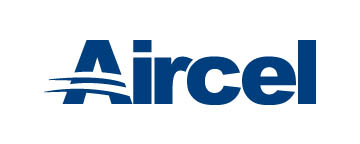 Maryville, TNSCOPEOPERATING CONDITIONSSYSTEM DETAILSELECTRICAL DETAILSDRYER ASSEMBLYModel:AES-3500Application:Options:Air Flow Rate (SCFM)3500Inlet Air Operating Pressure (PSIG)100Inlet Air Temperature (°F)100Relative Humidity (%)100Minimum Ambient Temperature (°F)40Maximum Ambient Temperature (°F)120Maximum Inlet Temperature (°F)140Maximum Pressure (PSIG)232Air Pressure Drop (PSI)<5Air Temperature at Dryer Outlet (°F)69-80Outlet Dew Point (°F)38Drain Outlet Connection (in.)Drain Outlet Connection (in.)0.5Number of DrainsNumber of Drains(2) 2Drain TypeDrain TypeZero LossNoise Level (dB)Noise Level (dB)< 85Heat Exchanger:Heat Exchanger:Heat Exchanger:Heat Exchanger Standard Volumetric Flow Rate (SCFM)2000Number of Heat Exchangers(2) 2Air to Air Heat Exchanger TypeStainless Steel Brazed PlateAir to Refrigeration Heat Exchanger TypeStainless Steel Brazed PlateSeparator TypeExternal CentrifugalCondensing Unit:Condensing Unit:Condensing Unit:Type of CoolingAir-CooledType of RefrigerantR-404aNominal HP(2) 10Condenser Air Flow Rate (CFM)4900Capacity ControlDigital CompressorExpansion SystemThermal Expansion ValveCondenser Heat Rejected (Btu/hr)(2) 148651Refrigeration:Refrigeration:Refrigeration:Refrigerant Charge(2) 30 lbs. 0 oz.Refrigerant Compressor TypeScrollMaximum Suction (PSIG)100Minimum Suction (PSIG)70Maximum Discharge (PSIG)300Minimum Discharge (PSIG)220Fan:Fan:Fan:Fan Motor Quantity2Amps per Motor1.9Fan Motor Power (W)1020Motor Size (Watts)(2) 372.85Motor Size (HP)(2) 1/2Electrical Connection460-3-60Condensing Unit Power (KW)N/ACompressor LRA (Amp)125Compressor RLA (Amp)20Min Circuit (Amp)29.4Electrical Protection ClassNEMA 4Height (in.)110Width (in.)124Depth (in.)44Weight (lbs.)5180Inlet/Outlet Connections (in.)6